ToetsingTijdens deze training zullen geen formele toetsmomenten plaatsvinden. Wel vinden er informele toetsmomenten plaats, bv door zelfreflectie, feedback van de andere deelnemers en van de trainer, waardoor de eigen ontwikkeling gestimuleerd wordt.De deelnemer formuleert, bij aanvang van de training, haar eigen leerdoelen. Door middel van feedback, reflectie en oefening kan de deelnemer aan het einde van de module toetsen in welke mate deze leerdoelen behaald zijn. Mogelijkheden om aan de eigen leerdoelen te werken zijn:1.	Voorbereidende opdracht(en), gericht op het activeren van de verondersteld aanwezige kennis 2.	Oefenmogelijkheden tijdens de training 3.	 Verwerkingsopdracht in de praktijk Op basis van de uitkomsten van bovenstaande punten, en feedback van mededeelnemers en trainer, maakt de deelnemer een ontwikkelplan voor het komende half jaar.Van de deelnemer wordt een aanwezigheid verwacht van 100%. Na het volgen van de training, ontvangt de deelnemer een certificaat “Vervolgmodule Coachend begeleiden van leerlingen en stagiaires”. Doelstellingen van de trainingAlgemene doelstelling Het vergroten van de eigen effectiviteit als werkbegeleider door het verbeteren van communicatieve vaardigheden.Specifieke doelstellingenNa het volgen van deze module: is de deelnemer in staat om bewust het gedrag van de leerling of stagiair effectief te beïnvloeden d.m.v. de eigen communicatie;heeft de deelnemer een begin gemaakt met het toepassen van de aangeleerde coachingsvaardigheden.Didactische opzetDeze vervolgtraining bestaat uit twee hele dagen. Iedere trainingsdag bestaat uit twee bijeenkomsten. Tijdens deze trainingsdagen staat het leren van en met elkaar centraal. Regelmatig wordt in kleine leergroepen gewerkt. In deze leergroepen wordt samengewerkt aan het voorbereiden, uitvoeren en/ of nabespreken van opdrachten. Dit kunnen de geformuleerde voorbereidingsopdrachten zijn, maar ook toepassingsopdrachten die tijdens de trainingsdag worden uitgevoerd. De trainer heeft een begeleidende en coachende rol bij het werken in de leergroepen. Het is de taak van de trainer om opdrachten te formuleren en hier geschikte werkvormen bij te selecteren. Bij deze werkvormen zal een appèl gedaan worden op de al aanwezige kennis,  ervaring van de deelnemers en het actief leren. Het praktijkgedeelte is een belangrijk onderdeel van de training. Hierin vindt de daadwerkelijke uitvoering van de werkbegeleiding plaats. De deelnemer kan dan oefenen met het geleerde, ervaring opdoen en eventueel ervaren knelpunten inbrengen in de tweede trainingdag.Contactinformatie OpleidingsconsulentRichard van Dijk: 							tel.  	(050-36)19397Trainers en coördinator :Yvonne Daan		y.j.daan@umcg.nl				tel;	(050-36)12152Jos Koopmans 	j.koopmans@umcg.nl				tel.	(050-36)10461Jojanneke van Schie 	j.van.schie@.umcg.nl 			tel.	(050-36)10463Ivonne Wessels	i.wessels@umcg.nl				tel:	(050-36)11117Annita van Wijlen  	a.t.van.wijlen@ umcg.nl			tel. 	(050-36)12414 Secretariaat Wenckebach Instituut:Carla Koenes 		c.m.koenes@wenckebach.umcg.nl		tel.	(050-36)19208Bijeenkomst  1 en 2      Communicatie en coaching    Bijeenkomst  1 en 2      Communicatie en coaching    Op de eerste trainingsdag staan de onderwerpen communicatieve vaardigheden en coachen centraal. De werkbegeleider is in staat verschillende gesprekstechnieken toe te passen. In de rol van coach  begeleidt de werkbegeleider de stagiair/leerling, zodat deze zich optimaal kan ontwikkelen op de leer-/werkplek tot een beginnend beroepsbeoefenaar.In de eerste bijeenkomst (ochtend) zal, na de kennismaking, kort aandacht worden besteed aan het herhalen van basiscommunicatieve vaardigheden zoals LSD, vragenstellen, feedback, non-verbale communicatie.Vervolgens staat de Roos van Leary centraal. Hierbij wordt de eigen communicatie ingezet om het gedrag van de ander te beïnvloeden.In de tweede bijeenkomst (middag) worden diverse coachingsvaardigheden besproken en zal hiermee actief geoefend worden aan de hand van persoonlijke coachingsvragen.InleidingInleidingOp de eerste trainingsdag staan de onderwerpen communicatieve vaardigheden en coachen centraal. De werkbegeleider is in staat verschillende gesprekstechnieken toe te passen. In de rol van coach  begeleidt de werkbegeleider de stagiair/leerling, zodat deze zich optimaal kan ontwikkelen op de leer-/werkplek tot een beginnend beroepsbeoefenaar.In de eerste bijeenkomst (ochtend) zal, na de kennismaking, kort aandacht worden besteed aan het herhalen van basiscommunicatieve vaardigheden zoals LSD, vragenstellen, feedback, non-verbale communicatie.Vervolgens staat de Roos van Leary centraal. Hierbij wordt de eigen communicatie ingezet om het gedrag van de ander te beïnvloeden.In de tweede bijeenkomst (middag) worden diverse coachingsvaardigheden besproken en zal hiermee actief geoefend worden aan de hand van persoonlijke coachingsvragen.LeerdoelenDe deelnemer kan aan het einde van de eerste trainingsdag:LeerdoelenDe deelnemer kan aan het einde van de eerste trainingsdag:gebruik maken van LSD, non-verbale communicatie, feedback en vragen stellen in oefensituaties.bewust het gedrag van de leerlingen effectief beïnvloeden d.m.v. eigen communicatieuitleggen hoe de aangeboden coachingstechnieken gebruikt kunnen worden.VoorbereidenVoorbereidende opdrachtenVoorbereidenVoorbereidende opdrachtenLeerdoelen formulerenHet bepalen van leerdoel(en) is vaak nog niet zo eenvoudig. Je weet wel ongeveer waar de schoen wringt maar hoe verwoord je dat nu in een leerdoel? Door de volgende stappen te doorlopen, kun je een leerdoel beschrijven. Denk na over een situatie of gesprek dat je last vindt of als lastig ervaren hebt en geef antwoord op de volgende vragen:Als je denkt aan jouw communicatie met leerlingen, welke situaties of gesprekken vind je dan lastig?Wat precies vind je lastig? Beschrijf dit zo specifiek mogelijk.Wat zou je willen bereiken of welk resultaat wil je behalen?Wat is dan precies jouw leerdoel?Toetsen van veronderstelde kennis m.b.t. het stellen van vragen, LSD-techniek en feedbackDoor onderstaande zelftoetsen te maken, kun je bepalen of je over de vereiste voorkennis beschikt. Na de tests staan een aantal suggesties om je basiskennis op te frissen.1. Zelftoets VragenstellenLuister naar het fragment van Radio Moorkop (op Nestor) en beantwoord de volgende vragen: Welke soorten vragen stelt de interviewer?Wat is het effect hiervan op het gesprek?Hoe had de interviewer meer interactie in het gesprek kunnen krijgen?2. Zelftoets LSD techniekOp welke 2 aspecten van een boodschap kun je samenvatten?Wat is het effect van samenvatten op de inhoud? Noem er minimaal 3.3. Zelftoets FeedbackBekijk het filmpje (op Nestor) over feedback en beantwoord de volgende vragen:Een hulpmiddel om feedback te geven is het ‘4G model’. Het 4G model staat voor de stappen waarin je feedback geeft:Gedrag: benoem het concreet waarneembare gedragGevoel: benoem het gevoel dat het jou geeftGevolg: benoem het gevolg van het gedragGewenst gedrag: benoem het gewenste gedrag. Vraag: Waarin wijkt de theorie in het filmpje af van het 4G model?Kunnen bovenstaande vragen onvoldoende beantwoord worden, lees dan de theorie van de betreffende basiskennis nog een keer na.Suggesties: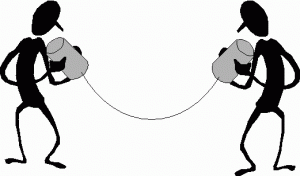 www.google.nl : zoek op feedback 4 g. Dit levert verschillende sites op met bruikbare informatie over feedback geven en ontvangen.www.leren.nl : Kijk onder persoonlijke vaardigheden en vervolgens communiceren. Hier vind je o.a. informatie over luisteren en vragen stellenwww.carrieretijger.nl Onder het kopje functioneren, kun je informatie vinden m.b.t. verschillende communicatieve vaardighedenRoos van LearyTer voorbereiding op de lesstof over de Roos van Leary vragen we je om de test te doen op de site www.testjegedrag.nl/tjg/zelftest.htmDoe dit vanuit de context als werkbegeleider. Met andere woorden zoals jij jouw gedrag ziet in jouw rol als werkbegeleider. Print de uitslag uit en neem deze mee naar de cursus.Verwerkings-opdrachtVerwerkings-opdrachtVoer een gesprek met een leerling (indien geen leerling dan een collega) en neem het gesprek op voor zelfreflectie.Bepaal vooraf het doel van het gesprekBepaal hoe je het gesprek gaat voeren. Wat wordt je strategie?Stel na het gesprek vast of je het doel hebt gehaald.Maak gebruik van de Roos van Leary en geef dan aan hoe je het gedrag van jouw gesprekspartner hebt beïnvloed om het doel van het gesprek te behalen.Programma Programma Starttijd: 9.00 uurEindtijd: 16.30 uurTrainerTrainer Alwin CoolenBijeenkomst  3 en 4      Communicatie en coaching    Bijeenkomst  3 en 4      Communicatie en coaching    InleidingTijdens de eerste trainingsdag is er aandacht besteed aan de Roos van Leary en diverse coachingstechnieken. Hiermee is tijdens de training én in de verwerkingsopdracht geoefend. De tweede trainingsdag begint met een terugkoppeling van de verwerkingsopdracht. Gedurende de ochtend wordt, door middel van intervisie ingegaan op ervaren knelpunten van de deelnemers.De middag staat in het teken van het oefenen met een acteur op basis van eigen casussen. Deze ingebrachte casuïstieken zijn gericht op toepassen van de Roos van Leary en diverse coachingstechnieken.Tijdens de eerste trainingsdag is er aandacht besteed aan de Roos van Leary en diverse coachingstechnieken. Hiermee is tijdens de training én in de verwerkingsopdracht geoefend. De tweede trainingsdag begint met een terugkoppeling van de verwerkingsopdracht. Gedurende de ochtend wordt, door middel van intervisie ingegaan op ervaren knelpunten van de deelnemers.De middag staat in het teken van het oefenen met een acteur op basis van eigen casussen. Deze ingebrachte casuïstieken zijn gericht op toepassen van de Roos van Leary en diverse coachingstechnieken.LeerdoelenDe deelnemer kan:aan het einde van de tweede trainingsdag:evalueren of de gekozen coachingstechniek, gebruikt tijdens de verwerkingsopdracht, effectief is gebleken;tijdens diverse oefensituaties een beargumenteerde keuze maken uit de geleerde coachingstechnieken;tijdens een oefensituatie de coaching afstemmen op de wensen en behoeften van de coachee.evalueren of de gekozen coachingstechniek, gebruikt tijdens de verwerkingsopdracht, effectief is gebleken;tijdens diverse oefensituaties een beargumenteerde keuze maken uit de geleerde coachingstechnieken;tijdens een oefensituatie de coaching afstemmen op de wensen en behoeften van de coachee.Voorbereidenmaken van de verwerkingsopdracht, die beschreven staat bij de 1e trainingsdagnaar aanleiding van de verwerkingsopdracht omschrijft de deelnemer minimaal één positieve ontdekking én één knelpunt om in te brengen bij intervisie.eigen casus meebrengen, als oefenmateriaal voor de middag. Dit kan de casus zijn die behoort bij je verwerkingsopdracht, maar ook een andere situatie die je lastig hebt gevonden en graag wilt bespreken en mee oefenen.maken van de verwerkingsopdracht, die beschreven staat bij de 1e trainingsdagnaar aanleiding van de verwerkingsopdracht omschrijft de deelnemer minimaal één positieve ontdekking én één knelpunt om in te brengen bij intervisie.eigen casus meebrengen, als oefenmateriaal voor de middag. Dit kan de casus zijn die behoort bij je verwerkingsopdracht, maar ook een andere situatie die je lastig hebt gevonden en graag wilt bespreken en mee oefenen.Programma Starttijd: 9.00 uurEindtijd: 16.30 uurStarttijd: 9.00 uurEindtijd: 16.30 uurTrainerAlwin CoolenAlwin Coolen